Túrakód: F_Kek-h  /  Táv.: 20 km  /  Frissítve: 2021-01-21Túranév: Futó / Kék-halacska ösvényEllenőrzőpont leírás:Feldolgozták: Baráth László, Hernyik András, Valkai Árpád,   / Tapasztalataidat, élményeidet őrömmel fogadjuk!  (Fotó és videó anyagokat is várunk.)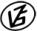           Elnevezése          ElnevezéseKódjaLeírása1.Rajt-Cél (rendezvény)501QRMobil pont rendezvény rajtjához / A Dózsa-ház keleti oldalán, az épület és a Kurca közötti partszakaszon2.Körtefa / Sziget512QRAz aszfaltút NY-i oldalán, a tanyatelek D-i oldalán, a szigeti rámpa előtt, egy körtefán3.Tisza ártér-3 / Sziget508QRA Tisza árterében, a szigeti hobbikertek lejárója előtt, egy kőrisfa törzsén4.Tisza ártér-2 / Bogaras507QRA Tisza árterében, a katonai gyakorlóteret követően, a parton, egy kőrisfa törzsén5.Tisza 239 fkm513QRA Tisza ÉK-i partján, a 239 fkm tábla felett6.451-es út hídfő ÉK521QRA Tisza ÉK-i oldalán, a 451-es úttól É-ra, az ártéri út K-i oldalán, egy fán7.Körtefa / Sziget512QRAz aszfaltút NY-i oldalán, a tanyatelek D-i oldalán, a szigeti rámpa előtt, egy körtefán8.Cél (rendezvény)502QRMobil pont rendezvény rajtjához / A Dózsa-ház keleti oldalán, az épület és a Kurca közötti partszakaszon